Publicado en Madrid el 23/05/2022 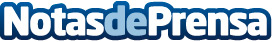 Herbalife Nutrition celebra el Día Internacional del Fútbol Femenino junto al Atlético de MadridHerbalife Nutrition, patrocinador principal del Atlético de Madrid Femenino,   promueve y apoya la trayectoria de las futbolistas a través de una nutrición de calidad, ayudando a impulsar sus carreras y seguir inspirando a las nuevas generaciones.  Las jugadoras del Atlético de Madrid, Carmen  Menayo y Amanda Sampedro, se enfrentan en un reto deportivo de precisión contra sus compañeros del equipo masculino. Una acción para visibilizar la igualdad de oportunidades y acceso al deporte reyDatos de contacto:Laura Hermida917818090Nota de prensa publicada en: https://www.notasdeprensa.es/herbalife-nutrition-celebra-el-dia Categorias: Nutrición Fútbol Sociedad Madrid http://www.notasdeprensa.es